СБО 7 класс 18.05.2020Домашняя  работа1.Назовите медицинское учреждение, в котором продают лекарства?2. Кто назначает лекарства? 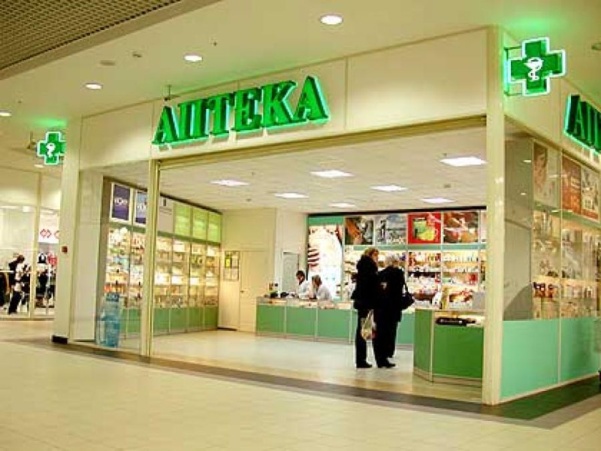 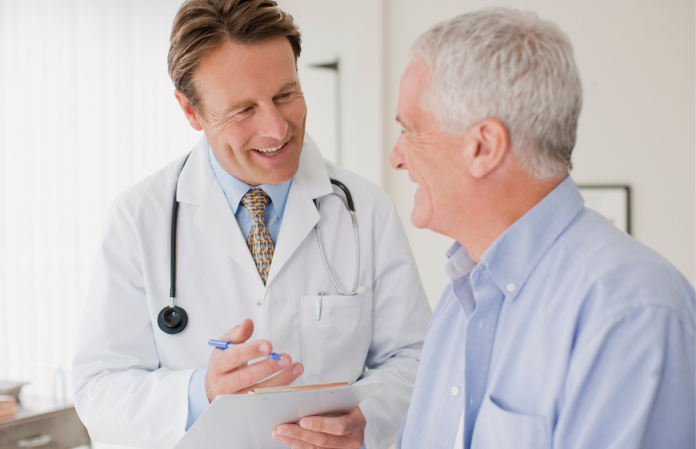 